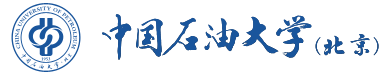   of , 在读证明兹证明张为民（ZHANG Weimin），男，学号：2013010001，出生日期：1995年12月1日，自2013年9月就读于中国石油大学(北京)全日制普通本科外国语学院英语专业，学制四年，现为该专业大学四年级学生。在读期间，该生曾修读石油工程学院石油工程（双学位）专业的课程。特此证明。中国石油大学（北京）教务处2018年3月17日RegistrationMarth.17th 2018This is to certify that ZHANG Weimin, male, Student ID No. 2013010001, date of birth:01/12/1995(Day/Month/Year). He has been enrolled in China University of Petroleum, Beijing and registered as a four-year full time undergraduate student since September 2013. He is now in his fourth year and majoring in English Language(主修专业) in the School of Foreign Language, also minoring in Petroleum Engineering(双学位专业) in the College of Petroleum Engineering.Provost's Office  of , 